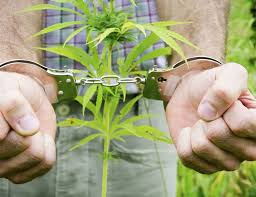 Ответственность за незаконное выращивание растений, содержащих наркотические веществаДействующим законодательством предусмотрена уголовная ответственность за незаконное выращивание и культивирование запрещённых к возделыванию растений, содержащих наркотические вещества (ст. 231 УК РФ), а также административная ответственность за непринятие мер по уничтожению дикорастущих растений, содержащих наркотические средства или психотропные вещества либо их прекурсоры (ст. 10.5 КоАП РФ) и незаконное культивирование растений, содержащих наркотические средства или психотропные вещества либо их прекурсоры (ст. 10.5.1. КоАП РФ).В частности, незаконное культивирование в крупном размере растений, содержащих наркотические средства или психотропные вещества либо их прекурсоры, квалифицируется как уголовное деяние. Виновные лица за такие деяния наказываются штрафом в размере до 300 тыс. рублей или в размере заработной платы или иного дохода осужденного за период до 2 лет, либо обязательными работами на срок до 480 часов, либо ограничением свободы на срок до 2 лет, либо лишением свободы на тот же срок.Крупный размер по количеству растений устанавливается для каждого вида флоры отдельно. При этом под культивированием наркосодержащих растений понимается деятельность, связанная с созданием специальных условий для посева и выращивания наркосодержащих растений, а также их посев и выращивание, совершенствование технологии выращивания, выведение новых сортов, повышение урожайности и устойчивости к неблагоприятным метеорологическим условиям.Что касается административной ответственности, то статьей 10.5. КоАП РФ установлена ответственность за непринятие землевладельцем или землепользователем мер по уничтожению дикорастущих растений, содержащих наркотические средства или психотропные вещества либо их прекурсов, после получения официального предписания уполномоченного органа.Такое бездействие влечет наложение административного штрафа на граждан в размере до 2 тыс. рублей, на должностных лиц до 4 тыс. рублей, на юридических лиц до 40 тыс. рублей.Согласно ст. 10.5.1. КоАП РФ незаконное культивирование растений, содержащих наркотические средства или психотропные вещества либо их прекурсоры, если это действие не содержит уголовно наказуемого деяния (например, когда растения выращены не в крупном размере), влечет наложение административного штрафа на граждан в размере до 4 тыс. рублей или административный арест на срок до 15 суток, на юридических лиц до 300 тыс. рублей.В случае обнаружения незаконных посевов и очагов произрастания, дикорастущих наркосодержащих растений необходимо незамедлительно информировать органыСледует обратить внимание, что помимо очевидно содержащего наркотическое вещество растения как конопля, содержат запрещенные вещества такие растения как голубой лотос, мимоза хостилис, роза гавайская. В связи с чем их наличие, например, на дачном участке, может привести к применению мер административной или уголовной ответственности.